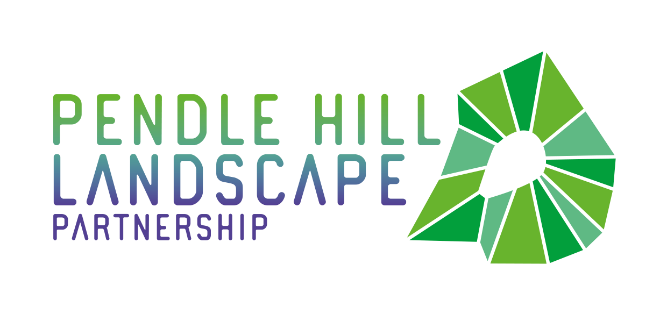 PRESS RELEASE For immediate release		              						2nd September 2020Pendle Hill Landscape Partnership celebrates Heritage Open Days online!The Pendle Hill Landscape Partnership team have previously been involved in local Heritage Days events in neighbouring towns, however many HOD events this year have transferred online. With this year's HOD theme being "hidden nature", the PHLP team stepped up to the challenge of delivering some more fabulous online events for all. Adding to the online events list, the Pendle Hill LP are hosting a series of events within Heritage Open Days period: 11th September to 20th September. These events cover a range of different topics – from local nature engagement to Roman Roads.On Sunday 13th September, the team will be celebrating with families who have received their John Muir Discovery Award, after virtual support from the PHLP community team over the school holidays. This session will aim to discuss more about local nature and the merits of the John Muir Award. On 15th September, the focus turns towards our local Ribble Catchment and everything that encompasses the work of the Ribble Rivers Trust. And then the evening after, David Ratledge talks about uncovering the secrets of Lancashire's Roman Roads.The Pendle Hill Landscape Partnership have had to change their way of working due to the pandemic, and have been successfully focusing on online engagement. They have had a busy summer of virtually supporting local families with their John Muir Award, and are now in their 4th month of online talks and events. Community Engagement Officer Jayne Ashe says 'we have had to adapt, as other organisations and projects have, but so far we have been able to host a great range of speakers and topics in online talks – and have had great feedback from virtual attendees! Focusing on Heritage Open Days is a great way to support this annual event, and we have some great events lined up.'All these events are free, but booking is essential. You can find out more by visiting https://pendlehillproject.com/online-events-learning. If you have any questions please contact us via pendlehill.lp@lancashire.gov.uk or call 01200 420420, leave a voicemail and someone will be back in touch. Take a look at other Heritage Open Days Events local to you via their Event Directory: https://www.heritageopendays.org.uk/visitingEDITORS NOTESThe Pendle Hill landscape partnership is led by the Forest of Bowland AONB.The partnership aims to:I. restore, enhance and conserve the heritage and landscape of Pendle HillII. reconnect people with their past and their landscapeIII. bring the two sides of the hill togetherIV. create a sustainable future for the environment, heritage and for visitors' experience of Pendle HillThe scheme was awarded a National Lottery grant of £1.8million by the National Lottery Heritage Fund in January 2018. These funds will be delivered from 2018-2022 and will be matched with a further £1m raised locally.The scheme is made up of a dozen projects which safeguard the area's wildlife and heritage and improve people's access to this popular countryside area. We will do this by providing opportunities for training and volunteering; by supporting research and devising creative and digital interpretation to inspire a new generation about our heritage; by restoring important landscape features, and by working with communities to re-tell the stories of radical Pendle people. The scheme will increase pride in this special place and raise aspirations amongst communities, and it will bring in new investment to support the environment and the economy.The Pendle Hill landscape partnership is supported by National Lottery players through the Heritage Fund and by the Forest of Bowland AONB. Partners include representatives of parish councils, the landowning and farming community, Pendle and Ribble Valley Borough Councils, Lancashire County Council, statutory bodies, tourism businesses and volunteers.Projects will be delivered by the AONB team, plus local delivery partners including In –Situ Arts, the Dry Stone Walling Association, Mid Pennine Arts and Ribble Rivers Trust.The Pendle Hill LP covers 120 square kilometres, stretching from Gisburn down to Whalley, and from Clitheroe across to Nelson and Padiham.The Hill is well known as a beauty spot and is heavily visited by residents of the local towns: it is a perfect place for walking and cycling. The area's heritage is dominated by the story of the Pendle Witches, but there are lots more stories to tell including the founding of the Quaker movement, non- conformists and radicals, Roman and Bronze Age settlers, medieval farming systems and early industrial developments. The network of dry stone walls and hedgerows give the area a distinctive feel, and the landscape is also important for its wild moorland, rare birds and woodlands.For further information contact the LP Scheme Manager cathy.hopley@lancashire.gov.uk on 07891 537835 / 01200 420420 Visit the project website at www.pendlehillproject.com  or visit our Facebook page 'Pendle Hill Project' for up to date news and views.About the Heritage FundThanks to National Lottery players, we invest money to help people across the UK explore, enjoy and protect the heritage they care about - from the archaeology under our feet to the historic parks and buildings we love, from precious memories and collections to rare wildlife. www.hlf.org.uk  Follow us on Twitter, Facebook and Instagram and use #HLFsupported 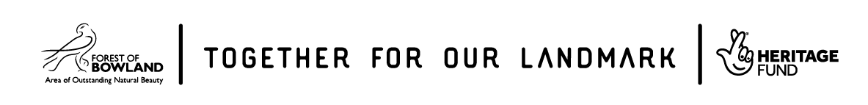 